Publicado en Madrid el 07/08/2019 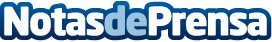 Libertex, nuevo Premium Plus Partner del Valencia CFLa alianza permite la expansión de la marca Libertex a nivel internacional y ofrece a sus clientes y a los seguidores del Valencia una amplia gama de beneficiosDatos de contacto:Noelia Perlacia915191005Nota de prensa publicada en: https://www.notasdeprensa.es/libertex-nuevo-premium-plus-partner-del Categorias: Finanzas Fútbol Marketing Valencia E-Commerce http://www.notasdeprensa.es